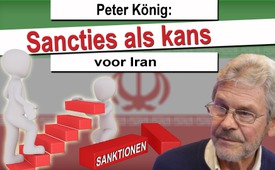 Peter König: Sancties als kans voor Iran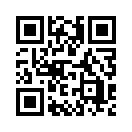 Op 14 juli 2015 kwamen VN-vetomachten Rusland, China, Amerika, Groot-Brittannië, Frankrijk en Duitsland, tot een overeenkomst met Iran door het “Joint Comprehensive Plan of Action” (JCPOA – in het Nederlands “Alomvattend gezamenlijk actieplan”).Openhartige mening, vandaag met Peter König

Op 14 juli 2015 kwamen VN-vetomachten Rusland, China, Amerika, Groot-Brittannië, Frankrijk en Duitsland, tot een overeenkomst met Iran door het “Joint Comprehensive Plan of Action” (JCPOA – in het Nederlands “Alomvattend gezamenlijk actieplan”). Door dit verdrag staat Teheran toe dat tot 2025 zijn atoomprogramma mag worden gecontroleerd door het Internationaal Atoom Energie Agentschap met zetel in Wenen. Het verdrag beoogt de beperking van de hoeveelheid  uranium die geschikt is om atoomwapens te maken in Iran evenals diens verrijkingmogelijkheden. De zwaarwaterreactor in Arak moet bovendien worden omgebouwd, omdat plutonium dat geschikt is voor atoomwapens tot de afvalproducten behoort. In ruil daarvoor werden de sancties tegen Iran opgeheven. Het was, ook vanuit diplomatiek oogpunt, een belangrijk internationaal verdrag met Iran, dat sinds 1979 geïsoleerd is. Het werd wereldwijd beschouwd als een historische dag – met uitzondering van de leiding van Israël onder Benjamin Netanjahu.

Dit verdrag werd onlangs door de Amerikaanse president Donald Trump opnieuw een “slechte deal” genoemd en er werd gedreigd met een eenzijdige opzegging door Amerika. Maar er werden vooraf al nieuwe sancties opgelegd door Amerika en daarmee werd in principe het verdrag met Iran geschonden. Twistpunt is vooral het raketprogramma van Iran dat een doorn in het oog is voor de bondgenoten van Amerika in het Nabije - en Midden - Oosten. Door het protest van de EU - commissaris voor buitenlandse zaken Federica Mogherini en de druk van Duitsland en Frankrijk, bleef het verdrag echter formeel bestaan. Beide landen hebben voor vele miljarden bilaterale economische verdragen afgesloten met Iran.

Ondanks dit verheugende feit houdt de toenadering van Teheran tot het westen ook aanzienlijke risico’s in, aldus de bekende econoom en geo-strategie analist Peter König. König was 30 jaar lang medewerker bij de Wereldbank, waar hij wilde bijdragen aan de armoedebestrijding in ontwikkelingslanden. Hij moest echter vaststellen dat de ontwikkelingsbanken die achter de Amerikaanse financiële oligarchie zitten, deze landen uitbuiten met criminele en bedrieglijke methodes. Daarom verkiest König de losmaking van het Amerikaans dollarsysteem als de beste mogelijkheid om te ontkomen aan de wereldwijde Amerikaanse voogdij. Hij noemt dit “Resistance Economy”, of weerstands – economie. Enkele landen, zoals Rusland en Venezuela, zijn deze weg, ondanks alle moeilijkheden, al ingeslagen. 

Sancties zijn daarom in principe een welkome gelegenheid, bij wijze van spreken een springplank naar een nationale opleving en autarkie. Zo heeft bv. de Russische president Poetin gezegd dat de sancties tegen zijn land het beste is wat hen had kunnen overkomen sinds de ondergang van de USSR. Er waren tussendoor wel magere jaren, maar het bracht Rusland ertoe zijn agrarische sector, de industrie en wetenschap te doen herleven. De afgelopen 2 jaar klom Rusland op tot de grootste graanexporteur ter wereld. Het vernieuwde zijn industriële installaties en kon compenseren wat Oekraïne vroeger produceerde voor Rusland (nu is Oekraïne op de EU gericht). Rusland werkt samen met China en andere landen via de Shanghai Coöperation Organisation - losgemaakt van de petrodollar - met eigen, gedeeltelijk door goud gedekte valuta. Iran zou, volgens Peter König, hetzelfde moeten doen en geen vertrouwen stellen in de bedrieglijke, vele miljarden omvattende deals met Duitsland en Frankrijk. Want het westen heeft bewezen dat het geopolitiek niet te vertrouwen is. 
Onder de rubriek “Mening onverbloemd”, het statement van König:

“Mijn bescheiden raad aan de Iraanse regering voor 2018 en nog verder is: 

Zet de weg verder van de “Resistance Economy” en concentreer u op de lokale productie voor lokale markten, met lokale valuta en door het lokale staats- of openbare bankwezen ten gunste van de nationale economie. Dit is één van de principes van “Economy of Resistance” de economie van de weerstand. Het omvat een grootschalige importsubstitutie, inclusief het gebruik van eigen “onderzoek en ontwikkeling”. 
Houdt u zo ver mogelijk weg van het aangaan van handels-, zakelijke en bankrelaties met het westen- en houdt u ver van het IMF en de Wereldbank. Concentreer u op het oosten, op de Shanghai Cooperation Company (SCO) en op sommige BRICS-landen, als het gaat om buitenlandse betrekkingen en handel, evenals op de Aziatische infrastructuur- en investeringsbank (AIIB) voor ontwikkelingshulp.
De toekomst ligt definitief in het oosten en als lid van de SCO is Iran al deel van het oosten omdat China's One Belt Initiative (OBI) ook Iran omvat. Dit is een multi- biljoen dollar-programma, dat in de komende eeuwen de economie zal domineren.
Gebruik uw eigen geld, geen westerse valuta, vooral niet de dollar of zijn afstammeling, de Euro. Volg het voorbeeld van de losmaking van de dollar, zoals Rusland en China en ontwikkel, indien nodig, een nationale, door de regering gecontroleerde crypto-valuta voor de buitenlandse handel, om de westerse sancties te omzeilen – zie Venezuela. 
Zie steeds duidelijk in dat Washington … - als ze een doel heeft gesteld – zoals de ayatollah zo welsprekend zegt- in dit geval dus Iran, Syrië, Libanon, en in Azië Noord-Korea en China– zullen zij niet loslaten. Het doet er niet toe of er een vredesovereenkomst is of dat zij een belofte hebben gedaan – niets, maar dan ook niets wat Washington zegt, of het nu door signalen is of door beloften, kan worden vertrouwd. 
De oorlog in Syrië bijvoorbeeld is niet “voorbij”, zoals mijnheer Poetin deed geloven, toen hij zei dat Rusland zijn troepen zou terugtrekken. Kijk alleen maar naar de Amerikaanse militaire basis in Al-Tanf in Syrië – die daar volledig illegaal werd gevestigd. Amerika werd nooit uitgenodigd in Syrië. Maar ze vergroten niet alleen hun basis, zij leiden ook nieuwe IS-terreurgroepen op, om Damascus te bestrijden. 

Iran zal zich handhaven. Iran is niet alleen. Iran heeft een machtig verbond in het oosten, met inbegrip van Rusland en China. Trump en zijn touwtjestrekkers weten het.”door slBronnen:https://www.globalresearch.ca/iran-at-a-dangerous-crossroads/5624922
https://de.wikipedia.org/wiki/Iranisches_Atomprogramm#Einigung
http://www.bbc.com/news/world-middle-east-33521655Dit zou u ook kunnen interesseren:---Kla.TV – Het andere nieuws ... vrij – onafhankelijk – ongecensureerd ...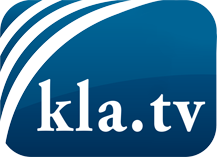 wat de media niet zouden moeten verzwijgen ...zelden gehoord van het volk, voor het volk ...nieuwsupdate elke 3 dagen vanaf 19:45 uur op www.kla.tv/nlHet is de moeite waard om het bij te houden!Gratis abonnement nieuwsbrief 2-wekelijks per E-Mail
verkrijgt u op: www.kla.tv/abo-nlKennisgeving:Tegenstemmen worden helaas steeds weer gecensureerd en onderdrukt. Zolang wij niet volgens de belangen en ideologieën van de kartelmedia journalistiek bedrijven, moeten wij er elk moment op bedacht zijn, dat er voorwendselen zullen worden gezocht om Kla.TV te blokkeren of te benadelen.Verbindt u daarom vandaag nog internetonafhankelijk met het netwerk!
Klickt u hier: www.kla.tv/vernetzung&lang=nlLicence:    Creative Commons-Licentie met naamgeving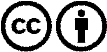 Verspreiding en herbewerking is met naamgeving gewenst! Het materiaal mag echter niet uit de context gehaald gepresenteerd worden.
Met openbaar geld (GEZ, ...) gefinancierde instituties is het gebruik hiervan zonder overleg verboden.Schendingen kunnen strafrechtelijk vervolgd worden.